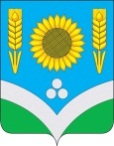 СОВЕТ НАРОДНЫХ ДЕПУТАТОВ РОССОШАНСКОГО  МУНИЦИПАЛЬНОГО РАЙОНА ВОРОНЕЖСКОЙ ОБЛАСТИРЕШЕНИЕ 37 сессии от   27 июля 2022 года  №  276                           г. РоссошьО внесении изменений в решение Совета народных депутатов Россошанского муниципального района от 23.12.2020 г.  № 169 «Об оплате труда работников, замещающих должности, не являющиеся должностями муниципальной службы органов местного    самоуправления Россошанского муниципального   района Воронежской области» В целях приведения муниципальных правовых актов органов местного самоуправления Россошанского муниципального района Воронежской области в соответствие с действующим законодательством, Совет народных депутатов Россошанского муниципального района РЕШИЛ:1. Внести в решение Совета народных депутатов Россошанского муниципального района от 23.12.2020 г. № 169 «Об оплате труда работников, замещающих должности, не являющиеся должностями муниципальной службы органов местного самоуправления Россошанского муниципального района Воронежской области» следующие изменения: 1.1. В абзаце 3 пункта 2.2, абзацах 1, 8 пункта 4.2, абзаце 3 пункта 6.1 Приложения № 1 к решению слова «за выслугу лет» заменить словами «согласно трудовому стажу». 2. Настоящее Решение вступает в силу с момента опубликования в официальном вестнике газеты «Россошанский курьер» и размещается на официальном сайте Совета народных депутатов Россошанского муниципального района в сети Интернет.3. Контроль за исполнением настоящего решения возложить на главу Россошанского муниципального района Сисюка В.М. и на главу администрации Россошанского муниципального района Мишанкова Ю.В.Глава Россошанского                                                                                     муниципального  района		                                                           В. М. Сисюк     